СВЕТ ОКО НАС  - други разредآب های موجود در آبادی و اطراف آندایره آب‌های موج زی را خط بکشید.река, бара, поток, језеро, море, речицаرودخانه، آبگیر ، نهر، دریاچه، دریا، رودخانه کوچکجملات را با دقت بخوانید و جملات صحیح را خط بکشید.هر رودخانه دو ساحل دارد.								بله	نهنهر جایی است که آب به سطح می آید.						بله	نهآب های سطحی را به  آب‌های موج زی (آب های جاری) و آب های راکد تقسیم می کنیم.	بله	نهرودخانه های کوهستانی کند هستند.								بله	نهنهرها متعلق به آبهای راکد هستند.								بله	نهتصاویر یک رودخانه پست و یک رودخانه کوهستانی را نشان می دهد. در خطوط کنار هر رودخانه، ویژگی های آن را شرح دهید.چه چیزی با فلش مشخص شده است؟ دایره پاسخ صحیح را خط بکشید.الف) سرچشمه رودخانهب) جریان رودخانهج) دهانه رودخانهدر صورت تمایل تصویر را رنگ آمیزی کنید.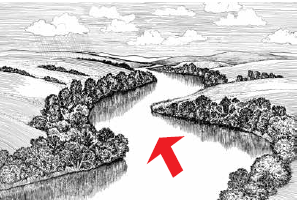 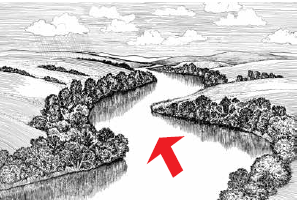 این اصطلاح و معنای آن را با خطوط به هم متصل کنید.جایی که آب از زمین به سطح بالا می آید.					دهانه رودخانهگودی در زمین که رودخانه از آن می گذرد.				چشمه مکانی که در آن یک آب به آب دیگری می ریزد.				ساحلمسیر آب از سرچشمه تا دهانه.							بستر رودخانهزمین در کنار آب							جریان رودخانهعبارت ها را در جهت افقی و عمودی پیدا کنید. سعی کنید همه آنها را کشف کنید: نهر، ساحل، جریان، بستر رودخانه، تلاقی رودخانه، چشمه، دریاچه، برکه.ПОТОК, ОБАЛА, ТОК, КОРИТО, УШЋЕ, ИЗВОР, ЈЕЗЕРО, БАРЕ. 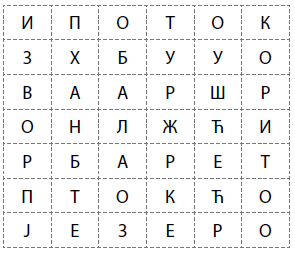 توضیح دهید که چگونه مردم آب را آلوده می کنند.________________________________________________________________________________________________________________________________________________________________________________________________________________________________________________________________________________________پیشنهادی برای حفاظت از آب بنویسید.________________________________________________________________________________________________________________________________________________________________________________________________________________________________________________________________________________________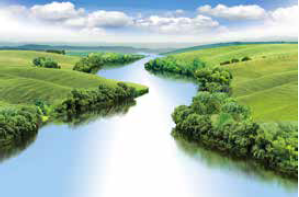 __________________________________ __________________________________ __________________________________ __________________________________ ____________________________________________________________________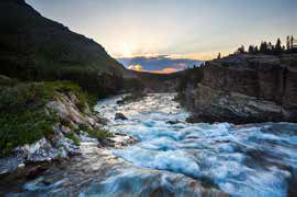 __________________________________ __________________________________ __________________________________ __________________________________ ____________________________________________________________________